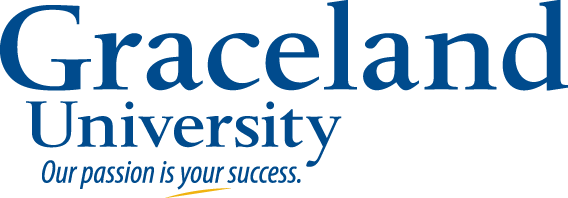 2013-2014Bachelor of Arts (B.A.) Degree:Health  Bachelor of Arts (B.A.) Degree:Health   The Health major is based on the assumption that all factors dealing with human endeavor and well-being are interdependent. It is built around a core of courses in biology, health, physical education and psychology. The program provides a well-rounded background in health related areas. In a society that is becoming more concerned with health practices, this major has many new career options available in education, business, government and community health programs. The Health major is based on the assumption that all factors dealing with human endeavor and well-being are interdependent. It is built around a core of courses in biology, health, physical education and psychology. The program provides a well-rounded background in health related areas. In a society that is becoming more concerned with health practices, this major has many new career options available in education, business, government and community health programs. The Health major is based on the assumption that all factors dealing with human endeavor and well-being are interdependent. It is built around a core of courses in biology, health, physical education and psychology. The program provides a well-rounded background in health related areas. In a society that is becoming more concerned with health practices, this major has many new career options available in education, business, government and community health programs. The Health major is based on the assumption that all factors dealing with human endeavor and well-being are interdependent. It is built around a core of courses in biology, health, physical education and psychology. The program provides a well-rounded background in health related areas. In a society that is becoming more concerned with health practices, this major has many new career options available in education, business, government and community health programs. The Health major is based on the assumption that all factors dealing with human endeavor and well-being are interdependent. It is built around a core of courses in biology, health, physical education and psychology. The program provides a well-rounded background in health related areas. In a society that is becoming more concerned with health practices, this major has many new career options available in education, business, government and community health programs. The Health major is based on the assumption that all factors dealing with human endeavor and well-being are interdependent. It is built around a core of courses in biology, health, physical education and psychology. The program provides a well-rounded background in health related areas. In a society that is becoming more concerned with health practices, this major has many new career options available in education, business, government and community health programs. The Health major is based on the assumption that all factors dealing with human endeavor and well-being are interdependent. It is built around a core of courses in biology, health, physical education and psychology. The program provides a well-rounded background in health related areas. In a society that is becoming more concerned with health practices, this major has many new career options available in education, business, government and community health programs.Courses in BOLD are required by this majorCourses in regular type are to fulfill general education requirements and DO NOT have to be taken the specific semester stated.Courses in ITALIC are strongly recommendedALSO REQUIRED FOR GRADUATION124 credit hours2 Winter Terms39 Upper division credits2.00 GPACompletion of all major & gen ed requirementsBachelor of Arts (B.A.) Degree:Health  Bachelor of Arts (B.A.) Degree:Health   The Health major is based on the assumption that all factors dealing with human endeavor and well-being are interdependent. It is built around a core of courses in biology, health, physical education and psychology. The program provides a well-rounded background in health related areas. In a society that is becoming more concerned with health practices, this major has many new career options available in education, business, government and community health programs. The Health major is based on the assumption that all factors dealing with human endeavor and well-being are interdependent. It is built around a core of courses in biology, health, physical education and psychology. The program provides a well-rounded background in health related areas. In a society that is becoming more concerned with health practices, this major has many new career options available in education, business, government and community health programs. The Health major is based on the assumption that all factors dealing with human endeavor and well-being are interdependent. It is built around a core of courses in biology, health, physical education and psychology. The program provides a well-rounded background in health related areas. In a society that is becoming more concerned with health practices, this major has many new career options available in education, business, government and community health programs. The Health major is based on the assumption that all factors dealing with human endeavor and well-being are interdependent. It is built around a core of courses in biology, health, physical education and psychology. The program provides a well-rounded background in health related areas. In a society that is becoming more concerned with health practices, this major has many new career options available in education, business, government and community health programs. The Health major is based on the assumption that all factors dealing with human endeavor and well-being are interdependent. It is built around a core of courses in biology, health, physical education and psychology. The program provides a well-rounded background in health related areas. In a society that is becoming more concerned with health practices, this major has many new career options available in education, business, government and community health programs. The Health major is based on the assumption that all factors dealing with human endeavor and well-being are interdependent. It is built around a core of courses in biology, health, physical education and psychology. The program provides a well-rounded background in health related areas. In a society that is becoming more concerned with health practices, this major has many new career options available in education, business, government and community health programs. The Health major is based on the assumption that all factors dealing with human endeavor and well-being are interdependent. It is built around a core of courses in biology, health, physical education and psychology. The program provides a well-rounded background in health related areas. In a society that is becoming more concerned with health practices, this major has many new career options available in education, business, government and community health programs.Courses in BOLD are required by this majorCourses in regular type are to fulfill general education requirements and DO NOT have to be taken the specific semester stated.Courses in ITALIC are strongly recommendedALSO REQUIRED FOR GRADUATION124 credit hours2 Winter Terms39 Upper division credits2.00 GPACompletion of all major & gen ed requirementsFirst Year Fall(consider a WT)GE GoalGE GoalSem HoursDate MetFirst Year SpringGE GoalSem HoursDate MetCourses in BOLD are required by this majorCourses in regular type are to fulfill general education requirements and DO NOT have to be taken the specific semester stated.Courses in ITALIC are strongly recommendedALSO REQUIRED FOR GRADUATION124 credit hours2 Winter Terms39 Upper division credits2.00 GPACompletion of all major & gen ed requirementsBIOL1400 Fund of Bio Science1a1a3PSYC1300 Intro to Psych1cCourses in BOLD are required by this majorCourses in regular type are to fulfill general education requirements and DO NOT have to be taken the specific semester stated.Courses in ITALIC are strongly recommendedALSO REQUIRED FOR GRADUATION124 credit hours2 Winter Terms39 Upper division credits2.00 GPACompletion of all major & gen ed requirementsHLTH1200 Prin. of Hlthfl Living3f3f2Mathematics      3aCourses in BOLD are required by this majorCourses in regular type are to fulfill general education requirements and DO NOT have to be taken the specific semester stated.Courses in ITALIC are strongly recommendedALSO REQUIRED FOR GRADUATION124 credit hours2 Winter Terms39 Upper division credits2.00 GPACompletion of all major & gen ed requirementsENGL1410 Modern Rhetoric ORENGL1440 English Honors3C3C3Speech Communication3b3Courses in BOLD are required by this majorCourses in regular type are to fulfill general education requirements and DO NOT have to be taken the specific semester stated.Courses in ITALIC are strongly recommendedALSO REQUIRED FOR GRADUATION124 credit hours2 Winter Terms39 Upper division credits2.00 GPACompletion of all major & gen ed requirementsENGL1410 Modern Rhetoric ORENGL1440 English Honors3C3C3Arts      2aCourses in BOLD are required by this majorCourses in regular type are to fulfill general education requirements and DO NOT have to be taken the specific semester stated.Courses in ITALIC are strongly recommendedALSO REQUIRED FOR GRADUATION124 credit hours2 Winter Terms39 Upper division credits2.00 GPACompletion of all major & gen ed requirementsPHED0490 Stress & Relaxation3f3f1History/Political Science      1bCourses in BOLD are required by this majorCourses in regular type are to fulfill general education requirements and DO NOT have to be taken the specific semester stated.Courses in ITALIC are strongly recommendedALSO REQUIRED FOR GRADUATION124 credit hours2 Winter Terms39 Upper division credits2.00 GPACompletion of all major & gen ed requirementsINTD1100 Critical Thinking in Arts & Sciences*3Courses in BOLD are required by this majorCourses in regular type are to fulfill general education requirements and DO NOT have to be taken the specific semester stated.Courses in ITALIC are strongly recommendedALSO REQUIRED FOR GRADUATION124 credit hours2 Winter Terms39 Upper division credits2.00 GPACompletion of all major & gen ed requirementsMathematics      3a3aCourses in BOLD are required by this majorCourses in regular type are to fulfill general education requirements and DO NOT have to be taken the specific semester stated.Courses in ITALIC are strongly recommendedALSO REQUIRED FOR GRADUATION124 credit hours2 Winter Terms39 Upper division credits2.00 GPACompletion of all major & gen ed requirementsTotal HoursTotal HoursCourses in BOLD are required by this majorCourses in regular type are to fulfill general education requirements and DO NOT have to be taken the specific semester stated.Courses in ITALIC are strongly recommendedALSO REQUIRED FOR GRADUATION124 credit hours2 Winter Terms39 Upper division credits2.00 GPACompletion of all major & gen ed requirementsNotes:      Notes:      Notes:      Notes:      Notes:      Notes:      Notes:      Notes:      Notes:      Courses in BOLD are required by this majorCourses in regular type are to fulfill general education requirements and DO NOT have to be taken the specific semester stated.Courses in ITALIC are strongly recommendedALSO REQUIRED FOR GRADUATION124 credit hours2 Winter Terms39 Upper division credits2.00 GPACompletion of all major & gen ed requirementsSecond Year Fall(consider a WT)GE GoalGE GoalSemHoursDate MetSecond Year SpringGE GoalSem HoursDate MetCourses in BOLD are required by this majorCourses in regular type are to fulfill general education requirements and DO NOT have to be taken the specific semester stated.Courses in ITALIC are strongly recommendedALSO REQUIRED FOR GRADUATION124 credit hours2 Winter Terms39 Upper division credits2.00 GPACompletion of all major & gen ed requirementsBIOL2300 A&P I1d1d3BIOL2560 Nutrition3Courses in BOLD are required by this majorCourses in regular type are to fulfill general education requirements and DO NOT have to be taken the specific semester stated.Courses in ITALIC are strongly recommendedALSO REQUIRED FOR GRADUATION124 credit hours2 Winter Terms39 Upper division credits2.00 GPACompletion of all major & gen ed requirementsHLTH2200 Cont. Issues in Health2PSYC2250 Dev. Psych3Courses in BOLD are required by this majorCourses in regular type are to fulfill general education requirements and DO NOT have to be taken the specific semester stated.Courses in ITALIC are strongly recommendedALSO REQUIRED FOR GRADUATION124 credit hours2 Winter Terms39 Upper division credits2.00 GPACompletion of all major & gen ed requirementsHLTH1100 First Aid OR HLTH11101SOCI2320 Marriage and Family****3Courses in BOLD are required by this majorCourses in regular type are to fulfill general education requirements and DO NOT have to be taken the specific semester stated.Courses in ITALIC are strongly recommendedALSO REQUIRED FOR GRADUATION124 credit hours2 Winter Terms39 Upper division credits2.00 GPACompletion of all major & gen ed requirementsHLTH3300+ Theory & Prac of Safety (even fall)3a3aElective      Courses in BOLD are required by this majorCourses in regular type are to fulfill general education requirements and DO NOT have to be taken the specific semester stated.Courses in ITALIC are strongly recommendedALSO REQUIRED FOR GRADUATION124 credit hours2 Winter Terms39 Upper division credits2.00 GPACompletion of all major & gen ed requirementsHumanities      2b2bElective      Courses in BOLD are required by this majorCourses in regular type are to fulfill general education requirements and DO NOT have to be taken the specific semester stated.Courses in ITALIC are strongly recommendedALSO REQUIRED FOR GRADUATION124 credit hours2 Winter Terms39 Upper division credits2.00 GPACompletion of all major & gen ed requirementsHuman Diversity      44Courses in BOLD are required by this majorCourses in regular type are to fulfill general education requirements and DO NOT have to be taken the specific semester stated.Courses in ITALIC are strongly recommendedALSO REQUIRED FOR GRADUATION124 credit hours2 Winter Terms39 Upper division credits2.00 GPACompletion of all major & gen ed requirementsTotal HoursTotal HoursCourses in BOLD are required by this majorCourses in regular type are to fulfill general education requirements and DO NOT have to be taken the specific semester stated.Courses in ITALIC are strongly recommendedALSO REQUIRED FOR GRADUATION124 credit hours2 Winter Terms39 Upper division credits2.00 GPACompletion of all major & gen ed requirementsNotes:      	Notes:      	Notes:      	Notes:      	Notes:      	Notes:      	Notes:      	Notes:      	Notes:      	Courses in BOLD are required by this majorCourses in regular type are to fulfill general education requirements and DO NOT have to be taken the specific semester stated.Courses in ITALIC are strongly recommendedALSO REQUIRED FOR GRADUATION124 credit hours2 Winter Terms39 Upper division credits2.00 GPACompletion of all major & gen ed requirementsThird Year Fall(check your degree audit!)GE GoalGE GoalSemHoursDate MetThird Year SpringGE GoalSem HoursDate Met* See Catalog for specific information+denotes courses offered only every other yearBIOL3310 Fund of Genetics**4BIOL2360 Fund. Of Microbiology4* See Catalog for specific information+denotes courses offered only every other yearValues & Ethics      HLTH3200 Comm. Health3* See Catalog for specific information+denotes courses offered only every other yearENGL3XXX Advanced Comp      3d3dHMSC4900 Research I2* See Catalog for specific information+denotes courses offered only every other yearElective      Elective      * See Catalog for specific information+denotes courses offered only every other yearElective      Elective      Total HoursTotal HoursNotes:      Notes:      Notes:      Notes:      Notes:      Notes:      Notes:      Notes:      Notes:      Notes:      Notes:      Notes:      Notes:      Notes:      Notes:      Notes:      Notes:      Notes:      Fourth Year Fall(apply for graduation!)GE GoalGE GoalSemHoursDate MetFourth Year SpringGE GoalSem HoursDate MetHMSC4910 Research II1HLTH3900 Adv. Topics in Health3HLTH4700 Intern. In Health***6BIOL3330 Biopsychology**3Elective      Elective      Elective      Elective      Elective      Elective      Total HoursTotal HoursNotes:      Notes:      Notes:      Notes:      Notes:      Notes:      Notes:      Notes:      Notes:      Updated:06/04/2013Notes:      Notes:      Notes:      Notes:      Notes:      Notes:      Notes:      Notes:      Notes:      Updated:06/04/2013* Graduation requirement for all first time freshmen** Both BIOL3310 Fund of Genetics and PSYC3330 Biopsychology are recommended electives for the Health  major.*** Health Internship can be taken in 2 sessions (3 s.h. each).****Please take Marriage and Family either sophomore or junior year to avoid conflictsDISCLAIMER: These plans are to be used as guides only and are subject to changes in curriculum requirements. Refer to your Graceland Catalog for complete and accurate information. Some courses listed on the plans may have prerequisites that have not been stated. The student has the ultimate responsibility for scheduling and meeting the graduation requirements.* Graduation requirement for all first time freshmen** Both BIOL3310 Fund of Genetics and PSYC3330 Biopsychology are recommended electives for the Health  major.*** Health Internship can be taken in 2 sessions (3 s.h. each).****Please take Marriage and Family either sophomore or junior year to avoid conflictsDISCLAIMER: These plans are to be used as guides only and are subject to changes in curriculum requirements. Refer to your Graceland Catalog for complete and accurate information. Some courses listed on the plans may have prerequisites that have not been stated. The student has the ultimate responsibility for scheduling and meeting the graduation requirements.* Graduation requirement for all first time freshmen** Both BIOL3310 Fund of Genetics and PSYC3330 Biopsychology are recommended electives for the Health  major.*** Health Internship can be taken in 2 sessions (3 s.h. each).****Please take Marriage and Family either sophomore or junior year to avoid conflictsDISCLAIMER: These plans are to be used as guides only and are subject to changes in curriculum requirements. Refer to your Graceland Catalog for complete and accurate information. Some courses listed on the plans may have prerequisites that have not been stated. The student has the ultimate responsibility for scheduling and meeting the graduation requirements.* Graduation requirement for all first time freshmen** Both BIOL3310 Fund of Genetics and PSYC3330 Biopsychology are recommended electives for the Health  major.*** Health Internship can be taken in 2 sessions (3 s.h. each).****Please take Marriage and Family either sophomore or junior year to avoid conflictsDISCLAIMER: These plans are to be used as guides only and are subject to changes in curriculum requirements. Refer to your Graceland Catalog for complete and accurate information. Some courses listed on the plans may have prerequisites that have not been stated. The student has the ultimate responsibility for scheduling and meeting the graduation requirements.* Graduation requirement for all first time freshmen** Both BIOL3310 Fund of Genetics and PSYC3330 Biopsychology are recommended electives for the Health  major.*** Health Internship can be taken in 2 sessions (3 s.h. each).****Please take Marriage and Family either sophomore or junior year to avoid conflictsDISCLAIMER: These plans are to be used as guides only and are subject to changes in curriculum requirements. Refer to your Graceland Catalog for complete and accurate information. Some courses listed on the plans may have prerequisites that have not been stated. The student has the ultimate responsibility for scheduling and meeting the graduation requirements.* Graduation requirement for all first time freshmen** Both BIOL3310 Fund of Genetics and PSYC3330 Biopsychology are recommended electives for the Health  major.*** Health Internship can be taken in 2 sessions (3 s.h. each).****Please take Marriage and Family either sophomore or junior year to avoid conflictsDISCLAIMER: These plans are to be used as guides only and are subject to changes in curriculum requirements. Refer to your Graceland Catalog for complete and accurate information. Some courses listed on the plans may have prerequisites that have not been stated. The student has the ultimate responsibility for scheduling and meeting the graduation requirements.* Graduation requirement for all first time freshmen** Both BIOL3310 Fund of Genetics and PSYC3330 Biopsychology are recommended electives for the Health  major.*** Health Internship can be taken in 2 sessions (3 s.h. each).****Please take Marriage and Family either sophomore or junior year to avoid conflictsDISCLAIMER: These plans are to be used as guides only and are subject to changes in curriculum requirements. Refer to your Graceland Catalog for complete and accurate information. Some courses listed on the plans may have prerequisites that have not been stated. The student has the ultimate responsibility for scheduling and meeting the graduation requirements.* Graduation requirement for all first time freshmen** Both BIOL3310 Fund of Genetics and PSYC3330 Biopsychology are recommended electives for the Health  major.*** Health Internship can be taken in 2 sessions (3 s.h. each).****Please take Marriage and Family either sophomore or junior year to avoid conflictsDISCLAIMER: These plans are to be used as guides only and are subject to changes in curriculum requirements. Refer to your Graceland Catalog for complete and accurate information. Some courses listed on the plans may have prerequisites that have not been stated. The student has the ultimate responsibility for scheduling and meeting the graduation requirements.* Graduation requirement for all first time freshmen** Both BIOL3310 Fund of Genetics and PSYC3330 Biopsychology are recommended electives for the Health  major.*** Health Internship can be taken in 2 sessions (3 s.h. each).****Please take Marriage and Family either sophomore or junior year to avoid conflictsDISCLAIMER: These plans are to be used as guides only and are subject to changes in curriculum requirements. Refer to your Graceland Catalog for complete and accurate information. Some courses listed on the plans may have prerequisites that have not been stated. The student has the ultimate responsibility for scheduling and meeting the graduation requirements.Name:      ID:     * Graduation requirement for all first time freshmen** Both BIOL3310 Fund of Genetics and PSYC3330 Biopsychology are recommended electives for the Health  major.*** Health Internship can be taken in 2 sessions (3 s.h. each).****Please take Marriage and Family either sophomore or junior year to avoid conflictsDISCLAIMER: These plans are to be used as guides only and are subject to changes in curriculum requirements. Refer to your Graceland Catalog for complete and accurate information. Some courses listed on the plans may have prerequisites that have not been stated. The student has the ultimate responsibility for scheduling and meeting the graduation requirements.* Graduation requirement for all first time freshmen** Both BIOL3310 Fund of Genetics and PSYC3330 Biopsychology are recommended electives for the Health  major.*** Health Internship can be taken in 2 sessions (3 s.h. each).****Please take Marriage and Family either sophomore or junior year to avoid conflictsDISCLAIMER: These plans are to be used as guides only and are subject to changes in curriculum requirements. Refer to your Graceland Catalog for complete and accurate information. Some courses listed on the plans may have prerequisites that have not been stated. The student has the ultimate responsibility for scheduling and meeting the graduation requirements.* Graduation requirement for all first time freshmen** Both BIOL3310 Fund of Genetics and PSYC3330 Biopsychology are recommended electives for the Health  major.*** Health Internship can be taken in 2 sessions (3 s.h. each).****Please take Marriage and Family either sophomore or junior year to avoid conflictsDISCLAIMER: These plans are to be used as guides only and are subject to changes in curriculum requirements. Refer to your Graceland Catalog for complete and accurate information. Some courses listed on the plans may have prerequisites that have not been stated. The student has the ultimate responsibility for scheduling and meeting the graduation requirements.* Graduation requirement for all first time freshmen** Both BIOL3310 Fund of Genetics and PSYC3330 Biopsychology are recommended electives for the Health  major.*** Health Internship can be taken in 2 sessions (3 s.h. each).****Please take Marriage and Family either sophomore or junior year to avoid conflictsDISCLAIMER: These plans are to be used as guides only and are subject to changes in curriculum requirements. Refer to your Graceland Catalog for complete and accurate information. Some courses listed on the plans may have prerequisites that have not been stated. The student has the ultimate responsibility for scheduling and meeting the graduation requirements.* Graduation requirement for all first time freshmen** Both BIOL3310 Fund of Genetics and PSYC3330 Biopsychology are recommended electives for the Health  major.*** Health Internship can be taken in 2 sessions (3 s.h. each).****Please take Marriage and Family either sophomore or junior year to avoid conflictsDISCLAIMER: These plans are to be used as guides only and are subject to changes in curriculum requirements. Refer to your Graceland Catalog for complete and accurate information. Some courses listed on the plans may have prerequisites that have not been stated. The student has the ultimate responsibility for scheduling and meeting the graduation requirements.* Graduation requirement for all first time freshmen** Both BIOL3310 Fund of Genetics and PSYC3330 Biopsychology are recommended electives for the Health  major.*** Health Internship can be taken in 2 sessions (3 s.h. each).****Please take Marriage and Family either sophomore or junior year to avoid conflictsDISCLAIMER: These plans are to be used as guides only and are subject to changes in curriculum requirements. Refer to your Graceland Catalog for complete and accurate information. Some courses listed on the plans may have prerequisites that have not been stated. The student has the ultimate responsibility for scheduling and meeting the graduation requirements.* Graduation requirement for all first time freshmen** Both BIOL3310 Fund of Genetics and PSYC3330 Biopsychology are recommended electives for the Health  major.*** Health Internship can be taken in 2 sessions (3 s.h. each).****Please take Marriage and Family either sophomore or junior year to avoid conflictsDISCLAIMER: These plans are to be used as guides only and are subject to changes in curriculum requirements. Refer to your Graceland Catalog for complete and accurate information. Some courses listed on the plans may have prerequisites that have not been stated. The student has the ultimate responsibility for scheduling and meeting the graduation requirements.* Graduation requirement for all first time freshmen** Both BIOL3310 Fund of Genetics and PSYC3330 Biopsychology are recommended electives for the Health  major.*** Health Internship can be taken in 2 sessions (3 s.h. each).****Please take Marriage and Family either sophomore or junior year to avoid conflictsDISCLAIMER: These plans are to be used as guides only and are subject to changes in curriculum requirements. Refer to your Graceland Catalog for complete and accurate information. Some courses listed on the plans may have prerequisites that have not been stated. The student has the ultimate responsibility for scheduling and meeting the graduation requirements.* Graduation requirement for all first time freshmen** Both BIOL3310 Fund of Genetics and PSYC3330 Biopsychology are recommended electives for the Health  major.*** Health Internship can be taken in 2 sessions (3 s.h. each).****Please take Marriage and Family either sophomore or junior year to avoid conflictsDISCLAIMER: These plans are to be used as guides only and are subject to changes in curriculum requirements. Refer to your Graceland Catalog for complete and accurate information. Some courses listed on the plans may have prerequisites that have not been stated. The student has the ultimate responsibility for scheduling and meeting the graduation requirements.* Graduation requirement for all first time freshmen** Both BIOL3310 Fund of Genetics and PSYC3330 Biopsychology are recommended electives for the Health  major.*** Health Internship can be taken in 2 sessions (3 s.h. each).****Please take Marriage and Family either sophomore or junior year to avoid conflictsDISCLAIMER: These plans are to be used as guides only and are subject to changes in curriculum requirements. Refer to your Graceland Catalog for complete and accurate information. Some courses listed on the plans may have prerequisites that have not been stated. The student has the ultimate responsibility for scheduling and meeting the graduation requirements.* Graduation requirement for all first time freshmen** Both BIOL3310 Fund of Genetics and PSYC3330 Biopsychology are recommended electives for the Health  major.*** Health Internship can be taken in 2 sessions (3 s.h. each).****Please take Marriage and Family either sophomore or junior year to avoid conflictsDISCLAIMER: These plans are to be used as guides only and are subject to changes in curriculum requirements. Refer to your Graceland Catalog for complete and accurate information. Some courses listed on the plans may have prerequisites that have not been stated. The student has the ultimate responsibility for scheduling and meeting the graduation requirements.* Graduation requirement for all first time freshmen** Both BIOL3310 Fund of Genetics and PSYC3330 Biopsychology are recommended electives for the Health  major.*** Health Internship can be taken in 2 sessions (3 s.h. each).****Please take Marriage and Family either sophomore or junior year to avoid conflictsDISCLAIMER: These plans are to be used as guides only and are subject to changes in curriculum requirements. Refer to your Graceland Catalog for complete and accurate information. Some courses listed on the plans may have prerequisites that have not been stated. The student has the ultimate responsibility for scheduling and meeting the graduation requirements.* Graduation requirement for all first time freshmen** Both BIOL3310 Fund of Genetics and PSYC3330 Biopsychology are recommended electives for the Health  major.*** Health Internship can be taken in 2 sessions (3 s.h. each).****Please take Marriage and Family either sophomore or junior year to avoid conflictsDISCLAIMER: These plans are to be used as guides only and are subject to changes in curriculum requirements. Refer to your Graceland Catalog for complete and accurate information. Some courses listed on the plans may have prerequisites that have not been stated. The student has the ultimate responsibility for scheduling and meeting the graduation requirements.* Graduation requirement for all first time freshmen** Both BIOL3310 Fund of Genetics and PSYC3330 Biopsychology are recommended electives for the Health  major.*** Health Internship can be taken in 2 sessions (3 s.h. each).****Please take Marriage and Family either sophomore or junior year to avoid conflictsDISCLAIMER: These plans are to be used as guides only and are subject to changes in curriculum requirements. Refer to your Graceland Catalog for complete and accurate information. Some courses listed on the plans may have prerequisites that have not been stated. The student has the ultimate responsibility for scheduling and meeting the graduation requirements.* Graduation requirement for all first time freshmen** Both BIOL3310 Fund of Genetics and PSYC3330 Biopsychology are recommended electives for the Health  major.*** Health Internship can be taken in 2 sessions (3 s.h. each).****Please take Marriage and Family either sophomore or junior year to avoid conflictsDISCLAIMER: These plans are to be used as guides only and are subject to changes in curriculum requirements. Refer to your Graceland Catalog for complete and accurate information. Some courses listed on the plans may have prerequisites that have not been stated. The student has the ultimate responsibility for scheduling and meeting the graduation requirements.* Graduation requirement for all first time freshmen** Both BIOL3310 Fund of Genetics and PSYC3330 Biopsychology are recommended electives for the Health  major.*** Health Internship can be taken in 2 sessions (3 s.h. each).****Please take Marriage and Family either sophomore or junior year to avoid conflictsDISCLAIMER: These plans are to be used as guides only and are subject to changes in curriculum requirements. Refer to your Graceland Catalog for complete and accurate information. Some courses listed on the plans may have prerequisites that have not been stated. The student has the ultimate responsibility for scheduling and meeting the graduation requirements.* Graduation requirement for all first time freshmen** Both BIOL3310 Fund of Genetics and PSYC3330 Biopsychology are recommended electives for the Health  major.*** Health Internship can be taken in 2 sessions (3 s.h. each).****Please take Marriage and Family either sophomore or junior year to avoid conflictsDISCLAIMER: These plans are to be used as guides only and are subject to changes in curriculum requirements. Refer to your Graceland Catalog for complete and accurate information. Some courses listed on the plans may have prerequisites that have not been stated. The student has the ultimate responsibility for scheduling and meeting the graduation requirements.* Graduation requirement for all first time freshmen** Both BIOL3310 Fund of Genetics and PSYC3330 Biopsychology are recommended electives for the Health  major.*** Health Internship can be taken in 2 sessions (3 s.h. each).****Please take Marriage and Family either sophomore or junior year to avoid conflictsDISCLAIMER: These plans are to be used as guides only and are subject to changes in curriculum requirements. Refer to your Graceland Catalog for complete and accurate information. Some courses listed on the plans may have prerequisites that have not been stated. The student has the ultimate responsibility for scheduling and meeting the graduation requirements.